RotmosDenne bruker vi som tilbehør i stedet for «vanlige» poteter/grønnsaker. Fin måte å få barna til å spise ulike grønnsaker. Vi bruker den ofte sammen med fiskepinner.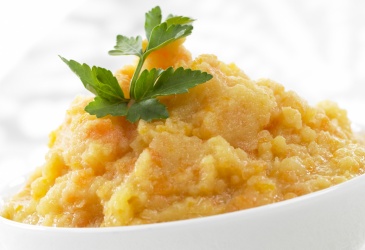 13	poteter5	gulrøtter½ 	blomkål50 g	sellerirot2,5 dl	melk2 ss	margarinSmak til med litt salt/pepperGrønnsakene kokes møre. Tøm av vannet, og mos grønnsakene med stavmikser eller stapper. Tilsett melk, smør og krydder. Ikke ha salt i kokevannet, da blir mosen seig.